特别提醒数据采集时间说明本文内宏观政策、城市规划以及市场观点信息采集日期为2018年11月1日-30日；本文内市场供应数据采集日期为2018年11月1日-30日；本文内市场销售数据采集日期为2018年11月1日-30日；本文内土地市场新增数据采集日期为2018年11月全月数据；本文内土地市场成交数据采集日期为2018年11月1日-30日；本文内媒体登录数据采集日期为2018年11月1日-30日。版权说明本文内包含的资料属于武汉正邦兴业地产顾问有限公司的商业机密, 一旦泄漏，可能被商业竞争者利用，因此本文档内容仅限于武汉正邦兴业地产顾问有限公司内部及相关合作伙伴参考之用，除此之外，不得私自发布、使用和复制文档的任何内容。如果武汉正邦兴业地产顾问有限公司相关合作方或第三方决定采用本文或本文内数据，对本文档中数据的发布、使用和复制的必须通告武汉正邦兴业地产顾问有限公司并且在引用文本中进行明确说明。本限制条款不适用于从其它合法渠道得到对文中包含数据的使用授权的情况。版权由武汉正邦兴业地产顾问有限公司所有。本报告数据说明：1、本报告中所涉及的批准预售、新开盘及加推、成交数据未特别注明的，均为建筑面积。2、本报告中所涉及的新开盘及加推、成交价格未特别注明的，均为建筑面积价格。3、本报告中批准预售、成交数据均来自宜昌房地产交易网站；土地数据来自宜昌市国土资源局网站。第一部分   楼市政策分析1、 宜昌市拟对违建房屋实施行政管控 违建房屋将限制变更、交易。宜昌市禁止违法建设领导小组办公室按照《宜昌市禁止违法建设管理办法》对附有违法建筑的建（构）筑物不予登记的规定，正式下发了《关于对附有违法建筑的建（构）筑物不予登记、抵押及变更的通知》，我市将对一批附有违法建设的房屋进行行政管控，存在违建的房屋将被冻结房屋产权的登记和抵押等手续，直到违建拆除。2、11月15日起武汉刚需买房新政正式实施。15日起，武汉市备案均价20000元/平方米以内、面积140平方米以下新建商品住宅项目，刚需家庭优先选房房源比例将不低于80%，白沙洲、四新等重点区域比例则将提高至100%。具体来看，对于预售备案价低于20000元/平方米(不含20000元/平方米)的新建商品住房项目 ，开发商应将上述新建商品住房项目中户型建筑面积低于140 平方米(不含140平方米)的准售房源 ，采取公证摇号方式随机选取不少于80%的比例(含80%)纳入优先选房范围。其中，江岸区后湖片区、汉阳区四新片区、洪山区白沙洲片区、东湖高新区光谷东片区、东西湖区常青片区、蔡甸区等6个热点区域，按100%的比例纳入优先选房范围。3、宜昌公积金又有重大调整 可与全国异地转移。宜昌住房公积金中心通告，从11月26日起，已实现宜昌公积金业务系统与全国住房公积金异地转移接续平台直联，并在网上服务渠道新增异地转入申请功能，缴存人可足不出户办理公积金异地转移接续业务。实现与全国异地转移接续平台的直连后，缴存人不论线上还是线下申请都不再填写《异地转移接续申请表》，不论是公积金转入还是转出，宜昌公积金中心都在接收转移信息当天及时办结业务，资金实时结算，办结时间远低于住建部规定的5个工作日的办理时间要求。4、宜昌城区城市建设绿色发展三年行动方案出台。为推动解决我市城区城市建设发展不平衡不充分问题，促进城市建设高质量发展，更好满足人民群众日益增长的美好生活需要，10月16日，市政府制定出台了《宜昌城区城市建设绿色发展三年行动方案》，要求通过三年努力，让城区水环境、大气环境质量明显改善，各类废弃物得到有效收集和处置，海绵城市理念和综合管廊建设得到广泛应用。第二部分   土地市场分析一、11月土地市场情况  11月宜昌共出让土地10宗，总出让面积221632.47㎡，10宗地块出让方式全部为挂牌出让，出让起拍总金额约60834万元。土地总供应量环比、同比自9月来首次大幅增加。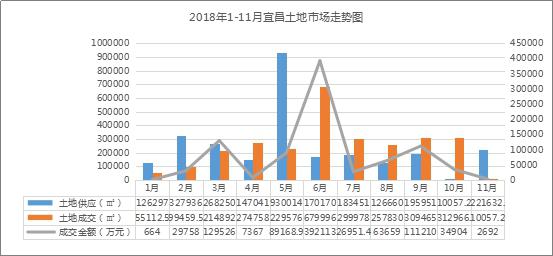 二、11月土地供应情况从供应区域来看，11月供地区域主要分布在猇亭区、高新区和夷陵区，其中猇亭区4宗；高新区3宗，夷陵区2宗。从土地用途来看，11月供地中，8宗为工业用地，2宗为商住用地。并且20%的商住用地占据了超80%的起拍总金额，实际达88%。11月土地出让数量、出让面积、最低起始价均环比大幅增加，环比增幅分别为233.33%、2103.72%、2207.81%。其中，出让面积、金额呈量级增加，夷陵东城实验区两宗商住用地起始楼面价均达到2500元/㎡，加价幅度则高达500万元。11月土地出让数量、出让面积、最低起始价同比呈增加趋势，同比增幅分别为150.00%、63.26%、71.22%。三、11月土地成交情况11月宜昌土地成交3宗，总成交面积10057.2㎡，成交金额约2692万元。环比、同比成交金额双减。从区域来看，11月宜昌成交全部集中在夷陵区，与10月供地保持高度一致。从土地用途来看，3宗土地交易中，分别完成港口码头用地交易1宗、商业用地交易1宗和住宅用地交易1宗。从数据上来看，11月整体成交的溢价率都不高，均在5%以下。11月土地成交数量、成交面积、成交金额均大幅下降，环比降幅分别为57.14%、96.79%、92.29%。受10月供地影响，2018年11月宜昌土地成交数量、成交面积、成交金额全部下跌，同比降幅分别为57.14%、97.39%和99.22%。      第三部分   楼市现状分析一、11月宜昌楼市成交情况11月宜昌楼市迎来开盘潮，新开盘以及加推楼盘较10月份有所上升，而房价基本维稳，甚至还略微回落。11月份多盘预售加快，新盘加快入市，冲刺年底业绩，这也导致了市场成交量增幅明显。11月宜昌商品房网签总计1452套，成交面积172341.67平米。成交量比10月增加267套，环比上涨22.53%，同比去年11月减少2381套，同比下跌62.12%；成交面积环比增加34563.62平米，环比涨幅25.09%，同比减少280976.75平米，同比跌幅61.98%。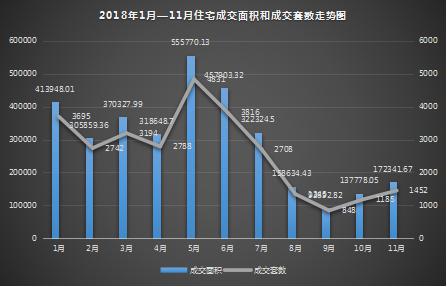   11月成交主要集中在伍家区和夷陵区。伍家区成交环比下跌1%，但仍然是11月成交最高，其中中铁世纪山水和宏信依山郡贡献最大。夷陵区成交478套，环比上涨48%，仅仅比伍家区少11套恒大、万科、保利、碧桂园等一线房企的入驻，使得夷陵成为楼市新的主战场。而猇亭11月成交环比下滑51%；开发区成交环比上涨77%，主要源于弘洋卢浮公馆上月开盘加推的网签。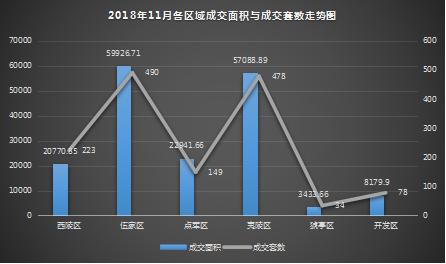 二、全市在售项目销售排名11月的新房成交有小幅回升。年底将至，加之各个项目工程进度的达标，11月开盘次数明显增加，且纯新楼盘接连入市。并且部分纯新楼盘以低于市场预期的价格入市。低价的绝对优势，使得新楼盘去化普遍不错，开盘售罄的情况重现。以上楼盘中，万科理想城、万佳·半山学府、万豪中心等均为新盘首开，且开盘效果较好。其中，万科理想城与万豪中心均以低于市场预期的价格在首次开盘即售罄，万佳·半山学府为西陵主城区少有的新盘，且占据比较好的地段，加之前期蓄客时间较长，首次开盘去化也比较可观。第四部分   重点楼盘概况一、11月开盘回顾11月每周都有楼盘开盘。开盘时间集中在中下旬，其中11月12日-11月18日，宏信·依山郡、银河·东湖雅居、万佳·半山学府等8个楼盘先后开盘及加推；11月19日-11月25日，东馨府、阳光公馆、万豪中心等6个楼盘先后开盘及加推。东馨府、阳光公馆、万豪中心、保利·香槟国际、碧桂园·北站之星5个项目为新盘首开。另外梧桐邑·九棠府、鸿坤·花语墅在本月加推2次。从区域来看，东站片区新盘最集中，11月开盘及加推8次，东城片区开盘及加推3次，小溪塔主城区开盘及加推3次。从物业类别来看，以高层房源最为普遍，兼顾小高层、超高层和洋房类产品。由于开盘的楼盘数量增多，开发商也给出了更多的购房优惠，比如东馨府办理VIP减5000，认筹可享2万抵4万优惠；弘洋·凡尔赛花园认筹减2万，按时签约还有折扣；鸿坤·花语墅买就送1年物业费等等。二、夷陵区在售楼盘动态三、重点楼盘（一）保利·香槟国际1、基本信息：2、开盘情况回顾：l 首推6#楼，30层，1个单元，两梯四户，实际可售房源共114套。中套107.11㎡，边套125.13㎡，均为3室2厅2卫。l 累计认筹约125组，11月25日上午9点在现场正式开始摇号选房，现场到场客户约107组，摇号28轮，每轮4组，10点摇号结束，当天认购约60套左右，去化率53%。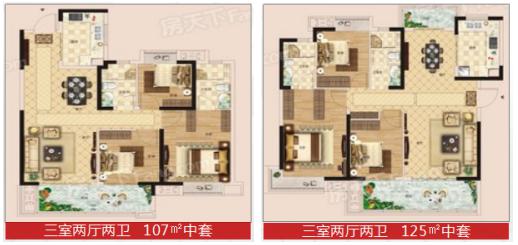 l 整栋高层整体均价7398元/㎡，高层实际98折后整体均价7250元/㎡。从5—29层价格逐渐上涨，5层价格最低，29层价格最高，层差5-31元。仅认筹享受9.8折，无其他优惠。（二）保利·罗兰香谷1、基本信息：2、开盘情况回顾：l 首次开盘推出3#楼，18层，1个单元，两梯四户，实际可售房源共69套。一楼为裙楼底商。中套109.25㎡，边套126.95㎡，均为3室2厅2卫。l  10月1日营销中心开放，10月13日办理VIP，11月25日正式启动认筹，认筹约60组，采取手机明源APP选房，11点系统开启选房通道，11点半左右选房结束，当天认购约35套，去化率50%。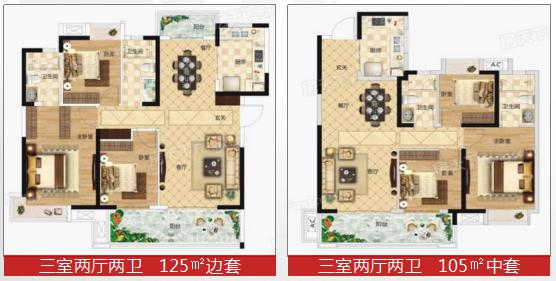 l 整体均价7000元/㎡，层差为边套＞中套，140-150元/㎡。此次开盘无其他优惠。毛坯房定价远高于万科。相比之下无价格优势。项目周边无生活配套设施。l 保利作为国企开发商，前期保利时代、保利林语溪口碑都还不错，有一定的品牌号召力及客户信誉度。第五部分   媒体监测一、搜房网本月在搜房网投放广告的主要有银河·东湖雅居、保利·罗兰香谷、天玺、联投·银河公园、梧桐邑·九棠府、宏信·依山郡和巴黎香颂。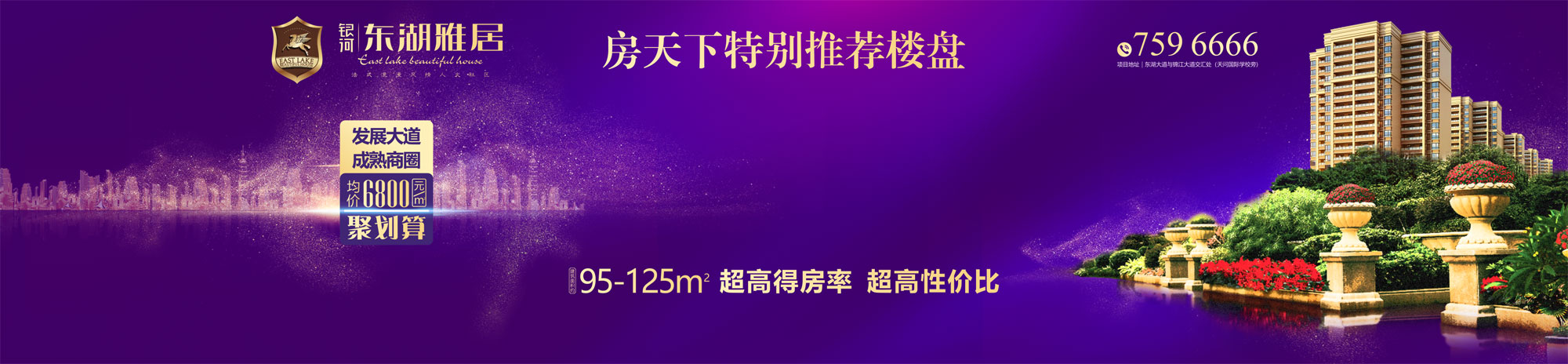 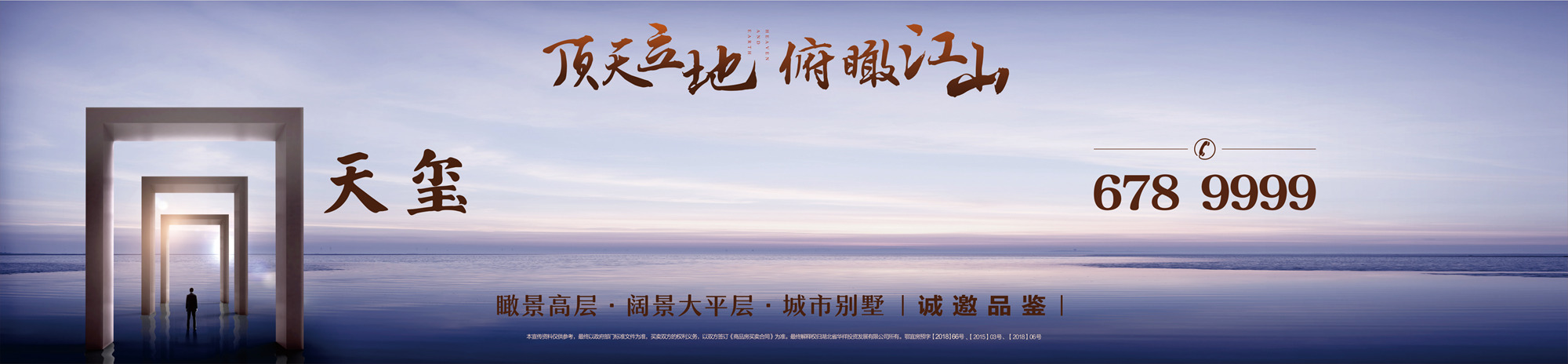 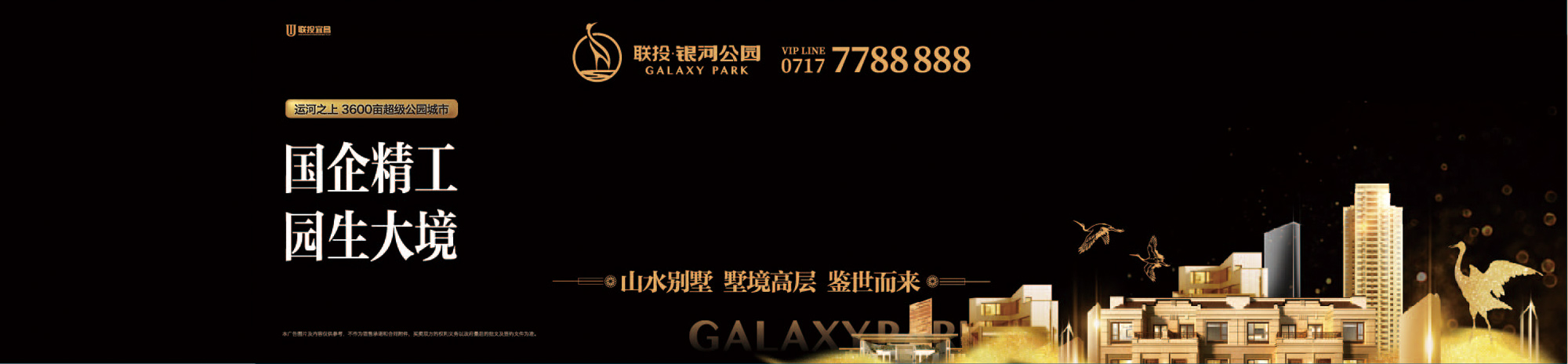 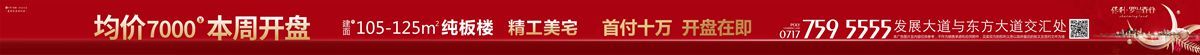 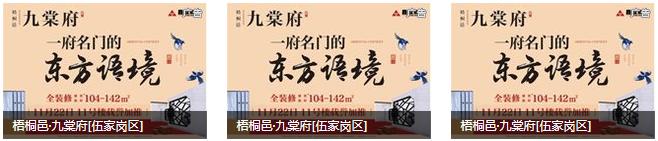 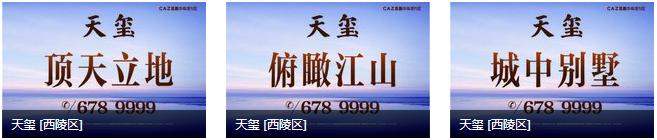 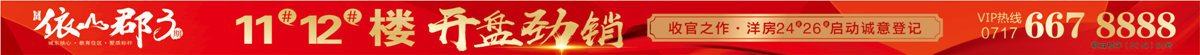 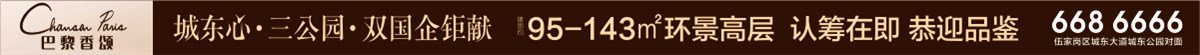 二、合家网本月在合家网投放广告的有弘洋·拉菲小镇、山水华庭、东都国际、保利·罗兰香谷、万豪中心、东馨府、公园里3期。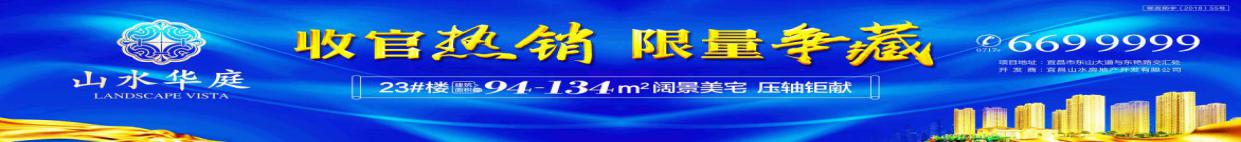 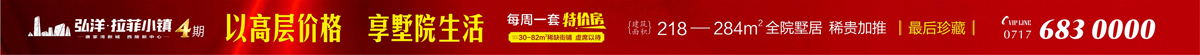 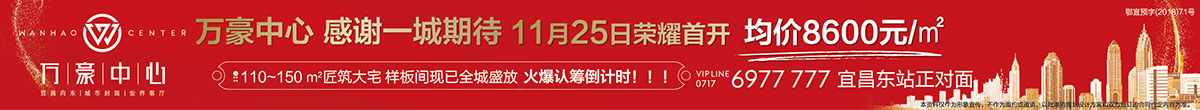 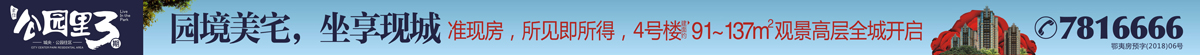 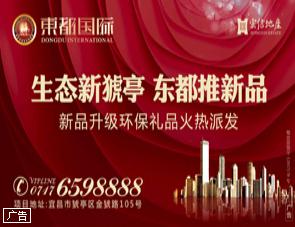 三、大楚网本月在大楚网投放广告的有弘洋·凡尔赛花园、壹号院和天玺。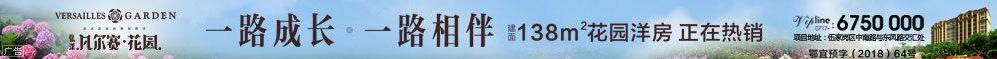 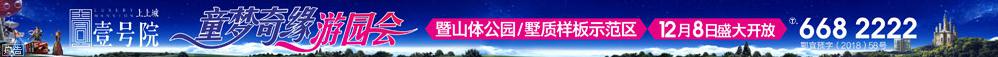 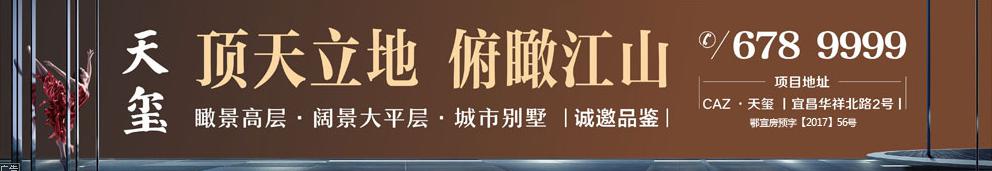 临近年底，多个项目即将开盘，也将加大力度进行宣传推广，在开盘前集中造势。因此广告投放量也随之增加。武汉正邦兴业地产顾问有限公司2018年12月4日